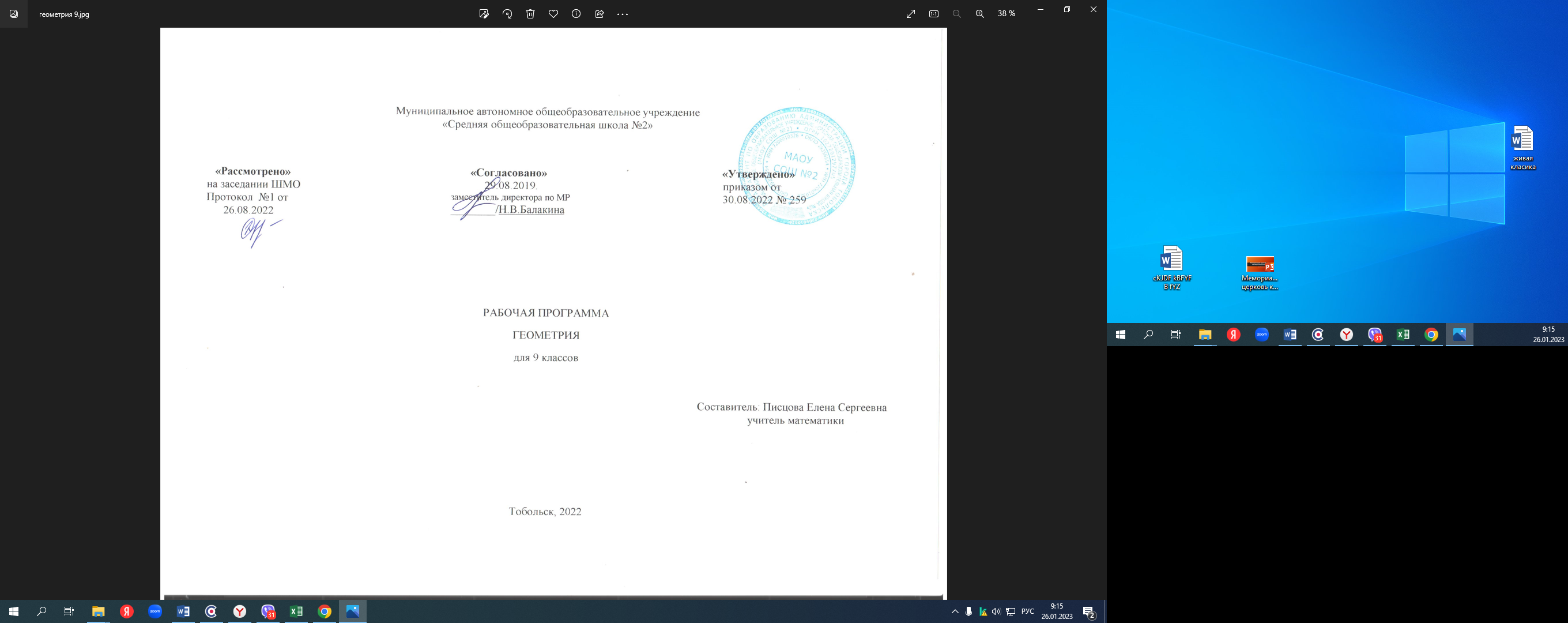  Рабочая программа по геометрии 9 класса.            Рабочая программа по геометрии в 9 классе составлена на основе Федерального государственного образовательного стандарта основного общего образования (приказ Министерства образования и науки Российской Федерации от 17  декабря  . № 1897), в соответствии с Примерной программой основного общего образования (базовый уровень) с учетом требований федерального компонента государственного стандарта общего образования и на основе авторской программы Л.С. Атанасяна  Геометрия  7-9. Приказа от 17 декабря 2010 года № 1897 «Об утверждении федерального государственного образовательного стандарта основного общего образования» с изменениями на 31 декабря 2015 годаПланируемые результаты изучения учебного предметаСтандарт устанавливает требования к результатам освоения обучающимися основной образовательной программы основного общего образования: личностным, включающим готовность и способность обучающихся к саморазвитию и личностному самоопределению, сформированность их мотивации к обучению и целенаправленной познавательной деятельности, системы значимых социальных и межличностных отношений, ценностно-смысловых установок, отражающих личностные и гражданские позиции в деятельности, социальные компетенции, правосознание, способность ставить цели и строить жизненные планы, способность к осознанию российской идентичности в поликультурном социуме;метапредметным, включающим освоенные обучающимися межпредметные понятия и универсальные учебные действия (регулятивные, познавательные, коммуникативные), способность их использования в учебной, познавательной и социальной практике, самостоятельность планирования и осуществления учебной деятельности и организации учебного сотрудничества с педагогами и сверстниками, построение индивидуальной образовательной траектории;предметным,  включающим освоенные обучающимися в ходе изучения учебного предмета умения специфические для данной предметной области, виды деятельности по получению нового знания в рамках учебного предмета, его преобразованию и применению в учебных, учебно-проектных и социально-проектных ситуациях, формирование научного типа мышления, научных представлений о ключевых теориях, типах и видах отношений, владение научной терминологией, ключевыми понятиями, методами и приемами.Программа позволяет добиваться следующих результатов освоения образовательной программы основного общего образования: Личностные результаты освоения основной образовательной программы основного общего образования должны отражать:1)  воспитание российской гражданской идентичности: патриотизма, уважения к Отечеству, прошлое и настоящее многонационального народа России; осознание своей этнической принадлежности, знание истории, языка, культуры своего народа, своего края, основ культурного наследия народов России и человечества; усвоение гуманистических, демократических и традиционных ценностей многонационального российского общества; воспитание чувства ответственности и долга перед Родиной;2) формирование ответственного отношения к учению, готовности и способности обучающихся к саморазвитию и самообразованию на основе мотивации к обучению и познанию,  осознанному выбору и построению дальнейшей индивидуальной траектории образования на базе ориентировки в мире профессий и профессиональных предпочтений, с учётом устойчивых познавательных интересов, а также на основе формирования уважительного отношения к труду, развития опыта участия в социально значимом труде; 3) формирование целостного мировоззрения, соответствующего современному уровню развития науки и общественной практики, учитывающего социальное, культурное, языковое, духовное многообразие современного мира;4) формирование осознанного, уважительного и доброжелательного отношения к другому человеку, его мнению, мировоззрению, культуре, языку, вере, гражданской позиции, к истории, культуре, религии, традициям, языкам, ценностям народов России и народов мира; готовности и способности вести диалог с другими людьми и достигать в нём взаимопонимания; 5) освоение социальных норм, правил поведения, ролей и форм социальной жизни в группах и сообществах, включая взрослые и социальные сообщества; участие в школьном самоуправлении и  общественной жизни в пределах возрастных компетенций с учётом региональных, этнокультурных, социальных и экономических особенностей; 6) развитие морального сознания и компетентности в решении моральных проблем на основе личностного выбора, формирование нравственных чувств и нравственного поведения, осознанного и ответственного отношения к собственным поступкам; 7) формирование коммуникативной компетентности в общении и  сотрудничестве со сверстниками, детьми старшего и младшего возраста, взрослыми в процессе образовательной, общественно полезной, учебно-исследовательской, творческой и других видов деятельности;8) формирование ценности  здорового и безопасного образа жизни; усвоение правил индивидуального и коллективного безопасного поведения в чрезвычайных ситуациях, угрожающих жизни и здоровью людей, правил поведения на транспорте и на дорогах;9) формирование основ экологической культуры соответствующей современному уровню экологического мышления, развитие опыта экологически ориентированной рефлексивно-оценочной и практической  деятельности в жизненных ситуациях;10) осознание значения семьи в жизни человека и общества, принятие ценности семейной жизни, уважительное и заботливое отношение к членам своей семьи;11) развитие эстетического сознания через освоение художественного наследия народов России и мира,  творческой деятельности эстетического характера. Метапредметные результаты освоения основной образовательной программы основного общего образования должны отражать:1)  умение самостоятельно определять цели своего обучения, ставить и формулировать для себя новые задачи в учёбе и познавательной деятельности, развивать мотивы и интересы своей познавательной деятельности; 2) умение самостоятельно планировать пути  достижения целей,  в том числе альтернативные,  осознанно выбирать  наиболее эффективные способы решения учебных и познавательных задач;3) умение соотносить свои действия с планируемыми результатами, осуществлять контроль своей деятельности в процессе достижения результата, определять способы  действий в рамках предложенных условий и требований, корректировать свои действия в соответствии с изменяющейся ситуацией; 4) умение оценивать правильность выполнения учебной задачи,  собственные возможности её решения;5) владение основами самоконтроля, самооценки, принятия решений и осуществления осознанного выбора в учебной и познавательной деятельности; 6) умение  определять понятия, создавать обобщения, устанавливать аналогии, классифицировать,   самостоятельно выбирать основания и критерии для классификации, устанавливать причинно-следственные связи, строить  логическое рассуждение, умозаключение (индуктивное, дедуктивное  и по аналогии) и делать выводы;7) умение создавать, применять и преобразовывать знаки и символы, модели и схемы для решения учебных и познавательных задач;8) смысловое чтение; 9) умение организовывать  учебное сотрудничество и совместную деятельность с учителем и сверстниками;   работать индивидуально и в группе: находить общее решение и разрешать конфликты на основе согласования позиций и учёта интересов;  формулировать, аргументировать и отстаивать своё мнение; 10) умение осознанно использовать речевые средства в соответствии с задачей коммуникации для выражения своих чувств, мыслей и потребностей; планирования и регуляции своей деятельности;  владение устной и письменной речью, монологической контекстной речью; 11) формирование и развитие компетентности в области использования информационно-коммуникационных технологий (далее ИКТ– компетенции);12) формирование и развитие экологического мышления, умение применять его в познавательной, коммуникативной, социальной практике и профессиональной ориентации.Предметные  результаты освоения образовательной программы:умение работать с математическим текстом (структурирование, извлечение необходимой информации), точно и грамотно выражать свои мысли в устной и письменной речи, применяя математическую терминологию и символику, использовать различные языки математики (словесный, символический, графический), развитие способности обосновывать суждения, проводить классификацию;владение базовым понятийным аппаратом: иметь представление о числе, дроби, процентах, формирование представлений о статистических закономерностях в реальном мире и различных способах их изучения;умение выполнять арифметические преобразования рациональных выражений, применять их для решения учебных математических задач;правильно употреблять термины, связанные с различными видами чисел и способами их записи: целое, дробное, переход от одной формы записи к другой (например, проценты в виде десятичной дроби; выделение целой части из неправильной дроби); решать три основные задачи на дроби;сравнивать числа, упорядочивать наборы чисел, понимать связь отношений «больше», «меньше» с расположением точек на координатной прямой; находить среднее арифметическое нескольких чисел;владеть навыками вычисления по формулам, знать основные единицы измерения и уметь перейти от одних единиц измерения к другим в соответствии с условиями задачи;находить числовые значения буквенных выражений;умение применять изученные понятия, результаты и методы при решении задач из различных разделов курса.В результате изучения геометрии  ученик 9 классанаучится:обозначать и изображать векторы, изображать вектор, равный данному;строить вектор, равный сумме двух векторов, используя правила треугольника, параллелограмма, формулировать законы сложения, строить сумму  нескольких векторов, используя правило многоугольника;строить вектор, равный разности двух векторов, двумя способами;решать геометрические задачи использование  алгоритма выражения через данные векторы, используя правила сложения, вычитания и умножения вектора на число;решать простейшие геометрические задачи, опираясь на изученные свойства векторов;находить среднюю линию трапеции по заданным основаниям;оперировать на базовом уровне понятиями:  координаты вектора, координаты суммы и разности векторов, произведения вектора на число;вычислять координаты вектора, координаты суммы и  разности векторов, координаты произведения вектора на число;вычислять  угол между векторами, вычислять скалярное произведение векторов;вычислять расстояние между  точками по известным координатам, вычислять координаты середины отрезка;составлять уравнение окружности, зная координаты центра и точки окружности, составлять уравнение прямой по координатам двух ее точек;решать простейшие задачи методом координат;оперировать на базовом уровне понятиями: синуса, косинуса и тангенса углов, применять основное тригонометрическое тождество применять формулу площади треугольника, решать простейшие задачи на нахождение сторон и углов произвольного  треугольника;оперировать на базовом уровне понятиями правильного многоугольника, применять  формулу для вычисления угла правильного n-угольника;применять формулы площади, стороны правильного многоугольника, радиуса вписанной и описанной окружности, применять  формулы длины окружности, дуги окружности, площади  круга и кругового сектора;использовать свойства измерения длин, углов при решении задач на нахождение длины отрезка, градусной меры угла;вычислять площади треугольников, прямоугольников, трапеций, кругов и секторов;вычислять длину окружности и длину дуги окружности;вычислять длины линейных элементов фигур и их углы, используя изученные формулы; оперировать на базовом уровне понятиями отображения плоскости на себя и движения, осевой и центральной симметрии, параллельного переноса, поворота, распознавать виды движений, выполнять построение движений с помощью циркуля и линейки, осуществлять преобразование фигур;распознавать на чертежах, рисунках, моделях и в окружающем мире плоские и пространственные геометрические фигуры;распознавать развёртки куба, прямоугольного параллелепипеда, правильной пирамиды, цилиндра и конуса;определять по линейным размерам развёртки фигуры линейные размеры самой фигуры и наоборот;вычислять объём прямоугольного параллелепипеда.  получить возможность:овладеть векторным методом для решения задач на вычисление и доказательство;приобрести опыт выполнения проектов;вычислять площади фигур, составленных из двух и более прямоугольников, параллелограммов, треугольников, круга и сектора;вычислять площади многоугольников, используя отношения равновеликости и равносоставленности;приобрести опыт применения алгебраического и тригонометрического аппарата при решении геометрических задач;решать задачи на доказательство с использованием формул;вычислять объёмы пространственных геометрических фигур, составленных из прямоугольных параллелепипедов;углубить и развить представления о пространственных геометрических фигурах;применять понятие развёртки для выполнения практических расчётов;получить более глубокое представление о системе аксиом планиметрии и аксиоматическом методе.Содержание учебного предметаВекторы и метод координат (19 ч.)Понятие вектора. Равенство векторов. Сложение и вычитание векторов. Умножение вектора на число. Разложение вектора по двум неколлинеарным векторам. Координаты вектора. Простейшие задачи в координатах. Уравнения окружности и прямой. Применение векторов и координат при решении задач.Основная цель — научить учащихся выполнять действия над векторами как направленными отрезками, что важно для применения векторов в физике; познакомить с использованием векторов и метода координат при решении геометрических задач. Вектор определяется как направленный отрезок и действия над векторами вводятся так, как это принято в физике, т. е. как действия с направленными отрезками.Основное внимание должно быть уделено выработке умений выполнять операции над векторами (складывать векторы по правилам треугольника и параллелограмма, строить вектор, равный разности двух данных векторов, а также вектор, равный произведению данного вектора на данное число).На примерах показывается, как векторы могут применяться к решению геометрических задач. Демонстрируется эффективность применения формул для координат середины отрезка, расстояния между двумя точками, уравнений окружности и прямой в конкретных геометрических задачах, тем самым дается представление об изучении геометрических фигур с помощью методов алгебры.Соотношения между сторонами и углами треугольника. Скалярное произведение векторов (14 ч.)Синус, косинус и тангенс угла. Теоремы синусов и косинусов. Решение треугольников. Скалярное произведение векторов и его применение в геометрических задачах.Основная цель — развить умение учащихся применять тригонометрический аппарат при решении геометрических задач.Синус и косинус любого угла от 0° до 180° вводятся с помощью единичной полуокружности, доказываются теоремы синусов и косинусов и выводится еще одна формула площади треугольника (половина произведения двух сторон на синус угла между ними). Этот аппарат применяется к решению треугольников.Скалярное произведение векторов вводится как в физике (произведение длин векторов на косинус угла между ними). Рассматриваются свойства скалярного произведения и его применение при решении геометрических задач.Основное   внимание   следует   уделить   выработке   прочных   навыков   в   применении тригонометрического аппарата при решении геометрических задач.Длина окружности и площадь круга (11 ч.)Правильные многоугольники. Окружности, описанная около правильного многоугольника и вписанная в него. Построение правильных многоугольников. Длина окружности. Площадь круга.Основная цель — расширить знание учащихся о многоугольниках; рассмотреть понятия длины окружности и площади круга и формулы для их вычисления В начале темы дается определение правильного многоугольника и рассматриваются теоремы об окружностях, описанной около правильного многоугольника и вписанной в него. С помощью описанной окружности решаются задачи о построении правильного шестиугольника и правильного 12-угольника, если дан правильный п-угольник.Формулы, выражающие сторону правильного многоугольника и радиус вписанной в него окружности через радиус описанной окружности, используются при выводе формул длины окружности и площади круга. Вывод опирается на интуитивное представление о пределе: при неограниченном увеличении числа сторон правильного многоугольника, вписанного в окружность, его периметр стремится к длине этой окружности, а площадь — к площади круга, ограниченного окружностью.Движения (7 ч.)Отображение плоскости на себя. Понятие движения. Осевая и центральная симметрии. Параллельный перенос. Поворот. Наложения и движения.Основная цель — познакомить учащихся с понятием движения и его свойствами, с основными видами движений, с взаимоотношениями наложений и движений.Движение   плоскости   вводится   как   отображение   плоскости   на   себя, сохраняющее расстояние между точками.  При рассмотрении видов движений основное внимание уделяется построению образов точек, прямых, отрезков, треугольников при осевой и центральной симметриях, параллельном переносе, повороте. На эффектных примерах показывается применение движений при решении геометрических задач. Понятие наложения относится в данном курсе к числу основных понятий. Доказывается, что понятия наложения и движения являются эквивалентными: любое наложение является движением плоскости и обратно. Изучение доказательства не является обязательным, однако следует рассмотреть связь понятий наложения и движения.Начальные сведения из стереометрии (4 ч.)Предмет стереометрия. Многогранник. Призма. Параллелепипед. Цилиндр. Конус. Сфера и шар.Основная цель – познакомить учащихся с многогранниками; телами и поверхностями вращения.Об аксиомах геометрии (1 ч.)Об аксиомах планиметрии. Некоторые сведения о развитии геометрииОсновная цель — дать более глубокое представление о системе аксиом планиметрии и аксиоматическом методеПовторение (10 ч.)Параллельные прямые. Треугольники. Четырехугольники. Окружность.Основная цель — использовать математические знания для решения различных математических задач.Содержание учебного предмета – геометрияТематическое планирование с определением основных видов учебной деятельности.Геометрия – 68 часов 9 класс.Изучение алгебры должно обеспечить:для слепых и слабовидящих обучающихся: владение правилами записи математических формул и специальных знаков рельефно-точечной системы обозначений Л.Брайля; умение читать рельефные графики элементарных функций на координатной плоскости, применять специальные приспособления для рельефного черчения;для обучающихся с нарушениями опорно-двигательного аппарата: владение специальными компьютерными средствами представления и анализа данных и умение использовать персональные средства доступа с учетом двигательных, речедвигательных и сенсорных нарушений;умение использовать персональные средства доступа.              № п/пТемаКол-вочасов1Повторение курса геометрии 8 класса22Векторы93Метод координат104Соотношения между сторонами и углами треугольника. Скалярное произведение векторов145Длина окружности и площадь круга116Движения77Начальные сведения из стереометрии48Об аксиомах геометрии19Итоговое повторение10Итого68№урокаГлавы, темы уроковКоличествоРеализация воспитательного потенциала урокаДата                                                                                                       Векторы (8 часов)Основная цель – научить учащихся выполнять действия над векторами как направленными отрезками, что важно для применения векторов в физике.                                                                                                      Векторы (8 часов)Основная цель – научить учащихся выполнять действия над векторами как направленными отрезками, что важно для применения векторов в физике.                                                                                                      Векторы (8 часов)Основная цель – научить учащихся выполнять действия над векторами как направленными отрезками, что важно для применения векторов в физике.                                                                                                      Векторы (8 часов)Основная цель – научить учащихся выполнять действия над векторами как направленными отрезками, что важно для применения векторов в физике.                                                                                                      Векторы (8 часов)Основная цель – научить учащихся выполнять действия над векторами как направленными отрезками, что важно для применения векторов в физике.1Понятие вектора. Равенство векторов.1Семинар, лекция, ролевая игра, защита проекта, творческий отчет, нетрадиционная форма. 
Внеурочная: конференция, круглый стол, интеллектуальный марафон, познавательные игры, учебные    дискуссии, создание     эмоционально-нравственных ситуаций.06.092Сумма двух векторов. Законы сложения векторов. Правило параллелограмма.1Семинар, лекция, ролевая игра, защита проекта, творческий отчет, нетрадиционная форма. 
Внеурочная: конференция, круглый стол, интеллектуальный марафон, познавательные игры, учебные    дискуссии, создание     эмоционально-нравственных ситуаций.09.093Сумма нескольких векторов.1Семинар, лекция, ролевая игра, защита проекта, творческий отчет, нетрадиционная форма. 
Внеурочная: конференция, круглый стол, интеллектуальный марафон, познавательные игры, учебные    дискуссии, создание     эмоционально-нравственных ситуаций.13.094Вычитание векторов.1Семинар, лекция, ролевая игра, защита проекта, творческий отчет, нетрадиционная форма. 
Внеурочная: конференция, круглый стол, интеллектуальный марафон, познавательные игры, учебные    дискуссии, создание     эмоционально-нравственных ситуаций.16.095Произведение вектора на число.1Семинар, лекция, ролевая игра, защита проекта, творческий отчет, нетрадиционная форма. 
Внеурочная: конференция, круглый стол, интеллектуальный марафон, познавательные игры, учебные    дискуссии, создание     эмоционально-нравственных ситуаций.20.096Решение задач по теме "Произведение вектора на число".1Семинар, лекция, ролевая игра, защита проекта, творческий отчет, нетрадиционная форма. 
Внеурочная: конференция, круглый стол, интеллектуальный марафон, познавательные игры, учебные    дискуссии, создание     эмоционально-нравственных ситуаций.23.097Применение векторов к решению задач.1Семинар, лекция, ролевая игра, защита проекта, творческий отчет, нетрадиционная форма. 
Внеурочная: конференция, круглый стол, интеллектуальный марафон, познавательные игры, учебные    дискуссии, создание     эмоционально-нравственных ситуаций.27.098Средняя линия трапеции.1Семинар, лекция, ролевая игра, защита проекта, творческий отчет, нетрадиционная форма. 
Внеурочная: конференция, круглый стол, интеллектуальный марафон, познавательные игры, учебные    дискуссии, создание     эмоционально-нравственных ситуаций.30.09Метод координат (10 часов)Основная цель – познакомить с использованием векторов и метода координат при решении геометрических задач.Метод координат (10 часов)Основная цель – познакомить с использованием векторов и метода координат при решении геометрических задач.Метод координат (10 часов)Основная цель – познакомить с использованием векторов и метода координат при решении геометрических задач.Метод координат (10 часов)Основная цель – познакомить с использованием векторов и метода координат при решении геометрических задач.Метод координат (10 часов)Основная цель – познакомить с использованием векторов и метода координат при решении геометрических задач.9Разложение вектора по двум неколлинеарным векторам.1Семинар, лекция, ролевая игра, защита проекта, творческий отчет, нетрадиционная форма. 
Внеурочная: конференция, круглый стол, интеллектуальный марафон, познавательные игры, учебные    дискуссии, создание     эмоционально-нравственных ситуаций.04.1010Координаты вектора.1Семинар, лекция, ролевая игра, защита проекта, творческий отчет, нетрадиционная форма. 
Внеурочная: конференция, круглый стол, интеллектуальный марафон, познавательные игры, учебные    дискуссии, создание     эмоционально-нравственных ситуаций.07.1011Связь между координатами вектора и координатами его начала и конца.1Семинар, лекция, ролевая игра, защита проекта, творческий отчет, нетрадиционная форма. 
Внеурочная: конференция, круглый стол, интеллектуальный марафон, познавательные игры, учебные    дискуссии, создание     эмоционально-нравственных ситуаций.11.1012Простейшие задачи в координатах.1Семинар, лекция, ролевая игра, защита проекта, творческий отчет, нетрадиционная форма. 
Внеурочная: конференция, круглый стол, интеллектуальный марафон, познавательные игры, учебные    дискуссии, создание     эмоционально-нравственных ситуаций.14.1013Решение задач методом координат.1Семинар, лекция, ролевая игра, защита проекта, творческий отчет, нетрадиционная форма. 
Внеурочная: конференция, круглый стол, интеллектуальный марафон, познавательные игры, учебные    дискуссии, создание     эмоционально-нравственных ситуаций.18.1014Уравнение окружности.1Семинар, лекция, ролевая игра, защита проекта, творческий отчет, нетрадиционная форма. 
Внеурочная: конференция, круглый стол, интеллектуальный марафон, познавательные игры, учебные    дискуссии, создание     эмоционально-нравственных ситуаций.21.1015Уравнение прямой.1Семинар, лекция, ролевая игра, защита проекта, творческий отчет, нетрадиционная форма. 
Внеурочная: конференция, круглый стол, интеллектуальный марафон, познавательные игры, учебные    дискуссии, создание     эмоционально-нравственных ситуаций.25.1016Решение задач по теме «Уравнение окружности и прямой».1Семинар, лекция, ролевая игра, защита проекта, творческий отчет, нетрадиционная форма. 
Внеурочная: конференция, круглый стол, интеллектуальный марафон, познавательные игры, учебные    дискуссии, создание     эмоционально-нравственных ситуаций.28.1017Решение задач по теме «Векторы. Метод координат».1Семинар, лекция, ролевая игра, защита проекта, творческий отчет, нетрадиционная форма. 
Внеурочная: конференция, круглый стол, интеллектуальный марафон, познавательные игры, учебные    дискуссии, создание     эмоционально-нравственных ситуаций.08.1118Контрольная работа № 1 по теме  «Векторы. Метод координат».1Семинар, лекция, ролевая игра, защита проекта, творческий отчет, нетрадиционная форма. 
Внеурочная: конференция, круглый стол, интеллектуальный марафон, познавательные игры, учебные    дискуссии, создание     эмоционально-нравственных ситуаций.11.11Соотношения между сторонами и углами треугольника. Скалярное произведение векторов (12 часов)Основная цель – развить умение учащихся применять тригонометрический аппарат при решении геометрических задач.Соотношения между сторонами и углами треугольника. Скалярное произведение векторов (12 часов)Основная цель – развить умение учащихся применять тригонометрический аппарат при решении геометрических задач.Соотношения между сторонами и углами треугольника. Скалярное произведение векторов (12 часов)Основная цель – развить умение учащихся применять тригонометрический аппарат при решении геометрических задач.Соотношения между сторонами и углами треугольника. Скалярное произведение векторов (12 часов)Основная цель – развить умение учащихся применять тригонометрический аппарат при решении геометрических задач.Соотношения между сторонами и углами треугольника. Скалярное произведение векторов (12 часов)Основная цель – развить умение учащихся применять тригонометрический аппарат при решении геометрических задач.19Работа над ошибками. Синус, косинус, тангенс угла.1Семинар, лекция, ролевая игра, защита проекта, творческий отчет, нетрадиционная форма. Внеурочная: конференция, круглый стол, интеллектуальный марафон, познавательные игры, учебные    дискуссии, создание     эмоционально-нравственных ситуаций15.1120Формулы для вычисления координат точки.1Семинар, лекция, ролевая игра, защита проекта, творческий отчет, нетрадиционная форма. Внеурочная: конференция, круглый стол, интеллектуальный марафон, познавательные игры, учебные    дискуссии, создание     эмоционально-нравственных ситуаций18.1121Теорема о площади треугольника.1Семинар, лекция, ролевая игра, защита проекта, творческий отчет, нетрадиционная форма. Внеурочная: конференция, круглый стол, интеллектуальный марафон, познавательные игры, учебные    дискуссии, создание     эмоционально-нравственных ситуаций22.1122Теорема синусов.1Семинар, лекция, ролевая игра, защита проекта, творческий отчет, нетрадиционная форма. Внеурочная: конференция, круглый стол, интеллектуальный марафон, познавательные игры, учебные    дискуссии, создание     эмоционально-нравственных ситуаций25.1123Теорема косинусов.1Семинар, лекция, ролевая игра, защита проекта, творческий отчет, нетрадиционная форма. Внеурочная: конференция, круглый стол, интеллектуальный марафон, познавательные игры, учебные    дискуссии, создание     эмоционально-нравственных ситуаций29.1124Решение задач на применение теоремы синусов и косинусов.1Семинар, лекция, ролевая игра, защита проекта, творческий отчет, нетрадиционная форма. Внеурочная: конференция, круглый стол, интеллектуальный марафон, познавательные игры, учебные    дискуссии, создание     эмоционально-нравственных ситуаций02.1225Решение треугольников.1Семинар, лекция, ролевая игра, защита проекта, творческий отчет, нетрадиционная форма. Внеурочная: конференция, круглый стол, интеллектуальный марафон, познавательные игры, учебные    дискуссии, создание     эмоционально-нравственных ситуаций06.1226Угол между векторами. 1Семинар, лекция, ролевая игра, защита проекта, творческий отчет, нетрадиционная форма. Внеурочная: конференция, круглый стол, интеллектуальный марафон, познавательные игры, учебные    дискуссии, создание     эмоционально-нравственных ситуаций09.1227 Скалярное произведение векторов.1Семинар, лекция, ролевая игра, защита проекта, творческий отчет, нетрадиционная форма. Внеурочная: конференция, круглый стол, интеллектуальный марафон, познавательные игры, учебные    дискуссии, создание     эмоционально-нравственных ситуаций13.1228Скалярное произведение в координатах. Свойства скалярного произведения векторов.1Семинар, лекция, ролевая игра, защита проекта, творческий отчет, нетрадиционная форма. Внеурочная: конференция, круглый стол, интеллектуальный марафон, познавательные игры, учебные    дискуссии, создание     эмоционально-нравственных ситуаций13.1229Контрольная работа № 2 по теме  «Соотношения между сторонами и углами треугольника».1Семинар, лекция, ролевая игра, защита проекта, творческий отчет, нетрадиционная форма. Внеурочная: конференция, круглый стол, интеллектуальный марафон, познавательные игры, учебные    дискуссии, создание     эмоционально-нравственных ситуаций16.12 Длина окружности и площадь круга (12 часов)Основная цель – расширить знания учащихся о многоугольниках; рассмотреть понятия длины окружности и площади круга и формул для их вычисления. Длина окружности и площадь круга (12 часов)Основная цель – расширить знания учащихся о многоугольниках; рассмотреть понятия длины окружности и площади круга и формул для их вычисления. Длина окружности и площадь круга (12 часов)Основная цель – расширить знания учащихся о многоугольниках; рассмотреть понятия длины окружности и площади круга и формул для их вычисления. Длина окружности и площадь круга (12 часов)Основная цель – расширить знания учащихся о многоугольниках; рассмотреть понятия длины окружности и площади круга и формул для их вычисления. Длина окружности и площадь круга (12 часов)Основная цель – расширить знания учащихся о многоугольниках; рассмотреть понятия длины окружности и площади круга и формул для их вычисления.30Работа над ошибками. Правильный многоугольник.1Семинар, лекция, ролевая игра, защита проекта, творческий отчет, нетрадиционная форма. 
Внеурочная: конференция, круглый стол, интеллектуальный марафон, познавательные игры, учебные    дискуссии, создание     эмоционально-нравственных ситуаций20.1231Окружность, описанная около правильного многоугольника.1Семинар, лекция, ролевая игра, защита проекта, творческий отчет, нетрадиционная форма. 
Внеурочная: конференция, круглый стол, интеллектуальный марафон, познавательные игры, учебные    дискуссии, создание     эмоционально-нравственных ситуаций23.1232Окружность, вписанная в правильный многоугольник.1Семинар, лекция, ролевая игра, защита проекта, творческий отчет, нетрадиционная форма. 
Внеурочная: конференция, круглый стол, интеллектуальный марафон, познавательные игры, учебные    дискуссии, создание     эмоционально-нравственных ситуаций27.1233Формулы для вычисления площади правильного многоугольника, его стороны и радиуса вписанной окружности.1Семинар, лекция, ролевая игра, защита проекта, творческий отчет, нетрадиционная форма. 
Внеурочная: конференция, круглый стол, интеллектуальный марафон, познавательные игры, учебные    дискуссии, создание     эмоционально-нравственных ситуаций30.1234Построение правильных многоугольников.1Семинар, лекция, ролевая игра, защита проекта, творческий отчет, нетрадиционная форма. 
Внеурочная: конференция, круглый стол, интеллектуальный марафон, познавательные игры, учебные    дискуссии, создание     эмоционально-нравственных ситуаций13.0135Длина окружности.1Семинар, лекция, ролевая игра, защита проекта, творческий отчет, нетрадиционная форма. 
Внеурочная: конференция, круглый стол, интеллектуальный марафон, познавательные игры, учебные    дискуссии, создание     эмоционально-нравственных ситуаций16.0136Решение задач по теме «Длина окружности».1Семинар, лекция, ролевая игра, защита проекта, творческий отчет, нетрадиционная форма. 
Внеурочная: конференция, круглый стол, интеллектуальный марафон, познавательные игры, учебные    дискуссии, создание     эмоционально-нравственных ситуаций20.0137Площадь круга.1Семинар, лекция, ролевая игра, защита проекта, творческий отчет, нетрадиционная форма. 
Внеурочная: конференция, круглый стол, интеллектуальный марафон, познавательные игры, учебные    дискуссии, создание     эмоционально-нравственных ситуаций23.0138Площадь кругового сектора.1Семинар, лекция, ролевая игра, защита проекта, творческий отчет, нетрадиционная форма. 
Внеурочная: конференция, круглый стол, интеллектуальный марафон, познавательные игры, учебные    дискуссии, создание     эмоционально-нравственных ситуаций27.0139Решение задач по теме «Площадь круга и кругового сектора».1Семинар, лекция, ролевая игра, защита проекта, творческий отчет, нетрадиционная форма. 
Внеурочная: конференция, круглый стол, интеллектуальный марафон, познавательные игры, учебные    дискуссии, создание     эмоционально-нравственных ситуаций30.0140Решение задач по теме «Длина окружности.  Площадь круга».1Семинар, лекция, ролевая игра, защита проекта, творческий отчет, нетрадиционная форма. 
Внеурочная: конференция, круглый стол, интеллектуальный марафон, познавательные игры, учебные    дискуссии, создание     эмоционально-нравственных ситуаций03.0241Контрольная работа № 3  по теме «Длина окружности. Площадь круга».1Семинар, лекция, ролевая игра, защита проекта, творческий отчет, нетрадиционная форма. 
Внеурочная: конференция, круглый стол, интеллектуальный марафон, познавательные игры, учебные    дискуссии, создание     эмоционально-нравственных ситуаций06.02 Движение (8 часов)Основная цель – познакомить учащихся с понятием движения и его свойствами, с основными видами движений, со взаимоотношениями наложений и движений. Движение (8 часов)Основная цель – познакомить учащихся с понятием движения и его свойствами, с основными видами движений, со взаимоотношениями наложений и движений. Движение (8 часов)Основная цель – познакомить учащихся с понятием движения и его свойствами, с основными видами движений, со взаимоотношениями наложений и движений. Движение (8 часов)Основная цель – познакомить учащихся с понятием движения и его свойствами, с основными видами движений, со взаимоотношениями наложений и движений. Движение (8 часов)Основная цель – познакомить учащихся с понятием движения и его свойствами, с основными видами движений, со взаимоотношениями наложений и движений.42Работа над ошибками. Понятие движения. Свойства движения.1Семинар, лекция, ролевая игра, защита проекта, творческий отчет, нетрадиционная форма. 
Внеурочная: конференция, круглый стол, интеллектуальный марафон, познавательные игры, учебные    дискуссии, создание     эмоционально-нравственных ситуаций10.0243Решение задач по теме «Центральная и осевая симметрия».1Семинар, лекция, ролевая игра, защита проекта, творческий отчет, нетрадиционная форма. 
Внеурочная: конференция, круглый стол, интеллектуальный марафон, познавательные игры, учебные    дискуссии, создание     эмоционально-нравственных ситуаций13.0244Параллельный перенос.1Семинар, лекция, ролевая игра, защита проекта, творческий отчет, нетрадиционная форма. 
Внеурочная: конференция, круглый стол, интеллектуальный марафон, познавательные игры, учебные    дискуссии, создание     эмоционально-нравственных ситуаций17.0245Поворот и его свойства.1Семинар, лекция, ролевая игра, защита проекта, творческий отчет, нетрадиционная форма. 
Внеурочная: конференция, круглый стол, интеллектуальный марафон, познавательные игры, учебные    дискуссии, создание     эмоционально-нравственных ситуаций21.0246Решение задач по теме «Параллельный перенос и поворот». 1Семинар, лекция, ролевая игра, защита проекта, творческий отчет, нетрадиционная форма. 
Внеурочная: конференция, круглый стол, интеллектуальный марафон, познавательные игры, учебные    дискуссии, создание     эмоционально-нравственных ситуаций24.0247Решение задач по теме «Движение».1Семинар, лекция, ролевая игра, защита проекта, творческий отчет, нетрадиционная форма. 
Внеурочная: конференция, круглый стол, интеллектуальный марафон, познавательные игры, учебные    дискуссии, создание     эмоционально-нравственных ситуаций27.0248Обобщение по теме «Движение».1Семинар, лекция, ролевая игра, защита проекта, творческий отчет, нетрадиционная форма. 
Внеурочная: конференция, круглый стол, интеллектуальный марафон, познавательные игры, учебные    дискуссии, создание     эмоционально-нравственных ситуаций03.0349Контрольная работа № 4  по теме «Движение».1Семинар, лекция, ролевая игра, защита проекта, творческий отчет, нетрадиционная форма. 
Внеурочная: конференция, круглый стол, интеллектуальный марафон, познавательные игры, учебные    дискуссии, создание     эмоционально-нравственных ситуаций10.03 Начальные сведения из стереометрии (10 часов)Основная цель – дать начальное представление   о телах и поверхностях в  пространстве; познакомить учащихся с основными формулами для вычисления площадей поверхностей и объемов тел. Начальные сведения из стереометрии (10 часов)Основная цель – дать начальное представление   о телах и поверхностях в  пространстве; познакомить учащихся с основными формулами для вычисления площадей поверхностей и объемов тел. Начальные сведения из стереометрии (10 часов)Основная цель – дать начальное представление   о телах и поверхностях в  пространстве; познакомить учащихся с основными формулами для вычисления площадей поверхностей и объемов тел. Начальные сведения из стереометрии (10 часов)Основная цель – дать начальное представление   о телах и поверхностях в  пространстве; познакомить учащихся с основными формулами для вычисления площадей поверхностей и объемов тел. Начальные сведения из стереометрии (10 часов)Основная цель – дать начальное представление   о телах и поверхностях в  пространстве; познакомить учащихся с основными формулами для вычисления площадей поверхностей и объемов тел.50Работа над ошибками. Предмет стереометрии. Многогранник.1Семинар, лекция, ролевая игра, защита проекта, творческий отчет, нетрадиционная форма. 
Внеурочная: конференция, круглый стол, интеллектуальный марафон, познавательные игры, учебные    дискуссии, создание     эмоционально-нравственных ситуаций14.0351Призма. 1Семинар, лекция, ролевая игра, защита проекта, творческий отчет, нетрадиционная форма. 
Внеурочная: конференция, круглый стол, интеллектуальный марафон, познавательные игры, учебные    дискуссии, создание     эмоционально-нравственных ситуаций17.0352Параллелепипед.1Семинар, лекция, ролевая игра, защита проекта, творческий отчет, нетрадиционная форма. 
Внеурочная: конференция, круглый стол, интеллектуальный марафон, познавательные игры, учебные    дискуссии, создание     эмоционально-нравственных ситуаций20.0353Объем тела. Свойства прямоугольного параллелепипеда.1Семинар, лекция, ролевая игра, защита проекта, творческий отчет, нетрадиционная форма. 
Внеурочная: конференция, круглый стол, интеллектуальный марафон, познавательные игры, учебные    дискуссии, создание     эмоционально-нравственных ситуаций24.0354Понятие пирамиды.1Семинар, лекция, ролевая игра, защита проекта, творческий отчет, нетрадиционная форма. 
Внеурочная: конференция, круглый стол, интеллектуальный марафон, познавательные игры, учебные    дискуссии, создание     эмоционально-нравственных ситуаций55Понятие цилиндра.1Семинар, лекция, ролевая игра, защита проекта, творческий отчет, нетрадиционная форма. 
Внеурочная: конференция, круглый стол, интеллектуальный марафон, познавательные игры, учебные    дискуссии, создание     эмоционально-нравственных ситуаций56Понятие конуса.1Семинар, лекция, ролевая игра, защита проекта, творческий отчет, нетрадиционная форма. 
Внеурочная: конференция, круглый стол, интеллектуальный марафон, познавательные игры, учебные    дискуссии, создание     эмоционально-нравственных ситуаций57Сфера и шар.1Семинар, лекция, ролевая игра, защита проекта, творческий отчет, нетрадиционная форма. 
Внеурочная: конференция, круглый стол, интеллектуальный марафон, познавательные игры, учебные    дискуссии, создание     эмоционально-нравственных ситуаций58Решение задач по теме «Тела и поверхности вращения».1Семинар, лекция, ролевая игра, защита проекта, творческий отчет, нетрадиционная форма. 
Внеурочная: конференция, круглый стол, интеллектуальный марафон, познавательные игры, учебные    дискуссии, создание     эмоционально-нравственных ситуаций59Об аксиомах планиметрии.1Семинар, лекция, ролевая игра, защита проекта, творческий отчет, нетрадиционная форма. 
Внеурочная: конференция, круглый стол, интеллектуальный марафон, познавательные игры, учебные    дискуссии, создание     эмоционально-нравственных ситуаций60Некоторые сведения развития геометрии.1Семинар, лекция, ролевая игра, защита проекта, творческий отчет, нетрадиционная форма. 
Внеурочная: конференция, круглый стол, интеллектуальный марафон, познавательные игры, учебные    дискуссии, создание     эмоционально-нравственных ситуацийПовторение. Решение задач (8 часов)Основная цель - повторение, обобщение и систематизация знаний, умений и навыков за курс геометрии 9 класса.Повторение. Решение задач (8 часов)Основная цель - повторение, обобщение и систематизация знаний, умений и навыков за курс геометрии 9 класса.Повторение. Решение задач (8 часов)Основная цель - повторение, обобщение и систематизация знаний, умений и навыков за курс геометрии 9 класса.Повторение. Решение задач (8 часов)Основная цель - повторение, обобщение и систематизация знаний, умений и навыков за курс геометрии 9 класса.Повторение. Решение задач (8 часов)Основная цель - повторение, обобщение и систематизация знаний, умений и навыков за курс геометрии 9 класса.61Повторение. Треугольники.1Семинар, лекция, ролевая игра, защита проекта, творческий отчет, нетрадиционная форма. 
Внеурочная: конференция, круглый стол, интеллектуальный марафон, познавательные игры, учебные    дискуссии, создание     эмоционально-нравственных ситуаций.62Повторение. Соотношение между сторонами  и углами треугольника.1Семинар, лекция, ролевая игра, защита проекта, творческий отчет, нетрадиционная форма. 
Внеурочная: конференция, круглый стол, интеллектуальный марафон, познавательные игры, учебные    дискуссии, создание     эмоционально-нравственных ситуаций.63Повторение. Четырехугольники.1Семинар, лекция, ролевая игра, защита проекта, творческий отчет, нетрадиционная форма. 
Внеурочная: конференция, круглый стол, интеллектуальный марафон, познавательные игры, учебные    дискуссии, создание     эмоционально-нравственных ситуаций.64Повторение. Площадь фигур.1Семинар, лекция, ролевая игра, защита проекта, творческий отчет, нетрадиционная форма. 
Внеурочная: конференция, круглый стол, интеллектуальный марафон, познавательные игры, учебные    дискуссии, создание     эмоционально-нравственных ситуаций.65Повторение. Окружность.1Семинар, лекция, ролевая игра, защита проекта, творческий отчет, нетрадиционная форма. 
Внеурочная: конференция, круглый стол, интеллектуальный марафон, познавательные игры, учебные    дискуссии, создание     эмоционально-нравственных ситуаций.66Повторение. Векторы.1Семинар, лекция, ролевая игра, защита проекта, творческий отчет, нетрадиционная форма. 
Внеурочная: конференция, круглый стол, интеллектуальный марафон, познавательные игры, учебные    дискуссии, создание     эмоционально-нравственных ситуаций.67Повторение. Метод координат.1Семинар, лекция, ролевая игра, защита проекта, творческий отчет, нетрадиционная форма. 
Внеурочная: конференция, круглый стол, интеллектуальный марафон, познавательные игры, учебные    дискуссии, создание     эмоционально-нравственных ситуаций.68Повторение. Движение.1Семинар, лекция, ролевая игра, защита проекта, творческий отчет, нетрадиционная форма. 
Внеурочная: конференция, круглый стол, интеллектуальный марафон, познавательные игры, учебные    дискуссии, создание     эмоционально-нравственных ситуаций.